2019/20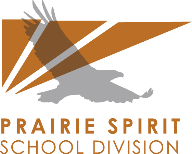 School Year Calendar2019/20School Year CalendarSeptember 2Labour DaySeptember 3First Day of ClassesOct. 9 & 10School Picture DaysOctober 14Thanksgiving DayNov 7 & 8NO CLASSESNovember 11Remembrance DayDecember 25Christmas DayDecember 26Boxing DayJanuary 1New Year’s DayJanuary 6 Classes ResumeJanuary 31NO CLASSESFebruary 17Family DayMarch 27 NO CLASSESApril 10Good FridayApril 13Easter MondayMay 15NO CLASSESMay 18Victoria DayJune 26Last Day of ClassesJuly 1Canada DayLegendLegendDaysSchool year begins/ends for studentsStatutory HolidaysSchool HolidaysPreparation Time (no students)9.0PSTA General Assembly (no students)1.0Professional Development (no students)1.5School Operational Days (no students)0.5Day in Lieu